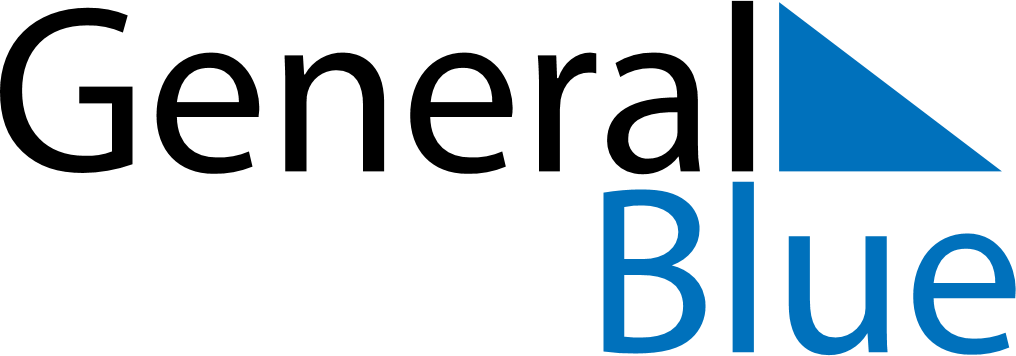 July 2029July 2029July 2029July 2029BelgiumBelgiumBelgiumSundayMondayTuesdayWednesdayThursdayFridayFridaySaturday12345667891011121313141516171819202021National Holiday2223242526272728293031